INTERNATIONAL SCHOOL OF KENYA 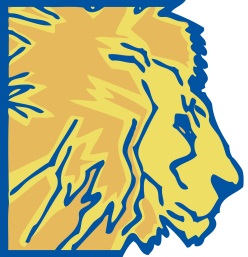 Parent:  _____________________        ______________________  First name                                       Last nameStudent InformationName ________________________________________  Grade __________ Name ________________________________________  Grade __________ Name ________________________________________  Grade __________ Name ________________________________________  Grade __________ Special Food Requirements: ________________________________________Lunch Rates:PAYMENT INFO:Amount:………………………………...Cash/Cheque No: …………………………….Parent Signature: …………………………………Date: ……………………………………………………………Note:There are fewer days in Semester 1 compared to Semester 2 hence the price variation.All the meat served is HALAL.We maintain a nut-free policy on all foods offered.All preceding weekly menus are available on the ISK website link every Friday.Dessert is inclusive for Elementary school lunch only.Please pay for the hot lunch by the end of the first month of the semester i.e. August and January.*This cost for Grade 6-12 caters for Hot Lunch only. Please include an amount of your own discretion depending on your child’s eating preferences for snacks and juices to be loaded on their card.For queries or any special dietary requirements please contact the below; Email: nmwithi@isk.ac.ke or pmutia@isk.ac.ke Office line: +254 20 209 1308 or 0733 639 343  GRADESEMESTER 1 (PER CHILD)SEMESTER 2 (PER CHILD)PAYMENT MODESPKUSD 220.00 ORKSH 22,000USD 230.00 ORKSH.23,000Mpesa: Paybill:880100 A/C: 6486800016Send confirmation on email.KG - 5USD 260.00 ORKSH.26,000USD 280.00 ORKSH.28,000Cheque: To ISK*6-12USD 390.00 ORKSH.39,000USD 420.00 ORKSH.42,000USD A/C: 6486800021KSH A/C: 6486800016Commercial Bank of AfricaUpper Hill Branch 